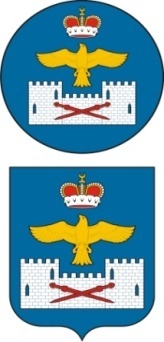 СОБРАНИЕ ДЕПУТАТОВ МУНИЦИПАЛЬНОГО РАЙОНА «ЛАКСКИЙ РАЙОН» 
РЕСПУБЛИКИ ДАГЕСТАН_____________________________________________________________________________________РЕШЕНИЕот 16июня 2021 года   № 12.6седьмого заседания  депутатов МР «Лакский район» Республики Дагестан седьмого созываОб утверждении второй части состава Общественной палаты  муниципального района «Лакский район»:В соответствии с постановлением   главы МР «Лакский район» от 09.06.2016 г. №24 «Об утверждении Положения об Общественной палате муниципального района «Лакский район» и в целях формирования нового состава общественной палаты муниципального района «Лакский район» Собрание депутатов МР «Лакский район»РЕШИЛО:1.Утвердить следующий состав второй части  Общественной палаты  муниципального района «Лакский район»:2.Копию настоящего решения направить главе МР «Лакский район» Магомедов Ю.Г. и Общественную палату Лакского муниципального района.Председатель Собрания депутатовМР «Лакский район»                                                      Ш. Г-А. Шурпаев.Глава  МР «Лакский район»                                         Ю. Г.  Магомедов.1.Кунбуттаев Магомед Кунбуттаевич2.Тумалаева Асли Магомедовна3.Майранов Рамазан Якубович4.Дандамаев Гамид Манапович5.Газалиев Газали Гаджимагомедович6.Сулейманова Анжела Зиябутиновна7.Исупова Мунгират Магомедовна8.Абачараев Шамил Сагидович9.Магомедов Магомед Мирзаханович10.Омарова Анжела Матильбековна11.Сайпалаев Шамсутин Магомедович